		Проект                     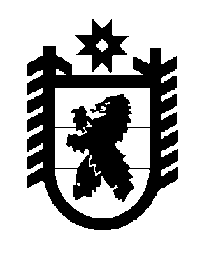 РЕСПУБЛИКА КАРЕЛИЯСовет Пудожского городского поселения____________     ______________РЕШЕНИЕ №От___________2018г                                                                                     №___г. ПудожОб исполнении  бюджета Пудожского городского поселения за 2021 год           В соответствии со статьей 264.2 Бюджетного кодекса Российской Федерации, Уставом Пудожского городского поселения, Уставом Пудожского муниципального района, Совет Пудожского городского поселенияР Е Ш И Л:1. Утвердить отчет об исполнении бюджета Пудожского городского поселения за 2021 год по доходам в сумме 61 202 293 руб.18 коп., по  расходам в сумме  62 332 014 руб. 06 коп.,с превышением расходов над доходами (дефицит бюджета) в сумме 1 129 720 руб. 88 коп. 2. Утвердить исполнение:     По источникам доходов  бюджета Пудожского городского поселения  за     2021 год  согласно приложению № 1 к настоящему Решению.По ведомственной структуре расходов  бюджета Пудожского городского поселения за  2021 год согласно приложению № 2 к настоящему Решению.По разделам и подразделам, целевым статьям и видам расходов  бюджета Пудожского городского поселения  за   2021 год согласно приложению № 3 к настоящему Решению.По источникам финансирования дефицита  бюджета Пудожского городского поселения  за   2021 год согласно приложению № 4  к настоящему Решению.3. Настоящее решение вступает в силу после его официального опубликования   (обнародования).Глава Пудожского городского поселения,Председатель Совета Пудожского городского поселения:                                                                                                                     Е.П. ГрольПриложение №1к Решению   заседания СоветаПудожского городского поселения IVсозываот      №Отчет об исполнении бюджета Пудожского городского поселения по источникам доходов за 2021 годПриложение №2К решению   заседания Совета Пудожского городского поселения IV созываОт     №Отчет по ведомственной структуре расходов бюджета Пудожского городского поселения за 2020 годПриложение №3К решению   заседания Совета Пудожского городского поселения IV созываОт     №Отчет по разделам и подразделам, целевым статьям и видам расходов  бюджета Пудожского городского поселения за 2021 годПриложение №4      к Решению  заседания  Совета    Пудожского городского поселения __ созыва "Об исполнении бюджета Пудожского городского поселения  за 2021год"  от  ._  _.2022 года №Источники финансирования дефицита бюджета Пудожского городского поселения за 2021 годПОЯСНИТЕЛЬНАЯ ЗАПИСКА по исполнению бюджета Пудожского городского поселения за 2021 годБюджет  Пудожского городского поселения на 2021 год утвержден 23.11.2020 года решением Совета Пудожского городского поселения №108 «О бюджете Пудожского городского поселения на 2021 год и плановый период 202 2023гг».  Учитывая приоритеты, установленные на 2021 год, при распределении расходов бюджета уточнения в бюджет в течение 2021 года вносились  пять раза.В результате  последней внесенной  поправки решением № 140 Совета Пудожского городского поселения   от 22.12.2021г. «О внесении изменений в Решение  Совета Пудожского городского поселения №108 от 23.11.2020г «О  бюджете   Пудожского городского поселения на 2021 год и плановый период 2022 и 2023гг » утверждены доходы в сумме 64 726,87424  тыс.рублей, расходы в сумме 66394,93324 тыс.рублей, дефицит в сумме 1668,059 тыс.рублей .Основные характеристики бюджета Пудожского городского поселения  исполнены за 2021  год по доходам в сумме  61202,29318  тыс. рублей, по расходам  в сумме  62332,01406   тыс. рублей.Общая сумма собственных доходов, формирующих доходную базу в 2021 году,  определена в сумме 33436,78 тыс. рублей, исполнена в сумме 29938,92 тыс. рублей или 89,5 % к плану. В бюджете на 2021 год предусматривались безвозмездные поступления в сумме 31290,09 тыс. рублей, исполнение составило  31263,37 тыс. рублей или 99,9% от плановых назначений.Исполнение по доходам за 2021 год.                                                                                                                          Наибольший удельный вес в фактически поступивших доходах в местный бюджет  за 2021  год занимают:- налог на доходы физических лиц  - 49,9 % от общего поступления;- доходы от использования имущества -14,3% от общего поступления- акцизы на топливо  - 14,9 % от общего поступления;Основным бюджетообразующим доходным источником в 2021 году является налог на доходы физических лиц. Налог на доходы физических лиц в бюджет городского поселения поступает от  266 хозяйствующих субъектов из которых 180 это бюджетные организации. Поступления налога от бюджетных организаций составляет 54% от общего объема. Основными крупнейшими плательщиками не являющимися бюджетными организациями являются  ПАО “Кареллеспром”,ПАО МРСК “Северо-Запада”, ООО “Кареллестранс”, ООО “Автодороги- Питкяранта”, Райпо, ООО Лафарж Нерудные материалы и Бетон .По доходам от использования имущества, находящегося в государственной и муниципальной собственности, при плане 4248,08 тыс. рублей исполнение составило 4266,84 тыс. рублей  или 100,4 %.  На 01.01.2022 г. количество оформленных договоров аренды муниципального имущества Пудожского городского поселения составляет 14 единиц, в том числе:юридические лица - 10 ед.;индивидуальные предприниматели (физические лица) - 4 ед.В течение 2021 г. объявлено 2 открытых аукциона на заключение договора аренды  муниципального имущества по 3 лотам. По итогам аукциона заключено в 2021 г. 3 договора аренды муниципального имущества.На 01.01.2022 г. действует 1525 договоров аренды земельных участков, в т.ч. 1018 договоров под гаражами, сенокосами, огородами.За 2021 г. заключено 57 новых договоров аренды земельных участков, государственная собственность на которые не разграничена, в т.ч.:- под ИЖС - 30 ед.;- под производственную деятельность – 5 ед.;- под ЛПХ – 7 ед.;- под размещение газопровода – 15 ед.В 2021 г. продано 3 объекта муниципального имущества Пудожского городского поселения, общая сумма дохода составила 793,3 тыс.руб. (земельный участок по ул.Горького, здание тира г. Пудож, 1/8 доли жилого дома Комсомольская, 27 г. Пудож).Так же Управлением земельных ресурсов РК проведена продажа 30 земельных участков, государственная собственность на которые не разграничена, в т.ч.:- под ИЖС – 18 ед.;- под производственную деятельность – 5 ед.;- под ЛПХ – 7 ед.Безвозмездные поступления от других бюджетов бюджетной системы РФ утверждены в сумме 31290,09 тыс. рублей, фактическое поступление составило 31263,37 тыс. руб. или 99,9% от плановых назначений. Дотация на выравнивание бюджетной обеспеченности -39,32 тыс рублейСубсидия бюджетам на реализацию программы формирования  современной городской среды - 6090,45 тыс. рублейСубвенция местным бюджетам на выполнение передаваемых полномочий субъектов Российской Федерации (административные протоколы) - 2,0 тыс. рублейИные межбюджетные трансферты бюджетам муниципальных образований на поддержку развития ТОС – 3201,06 тыс. рублейИные межбюджетные трансферты на поддержку развития практик инициативного бюджетирования – 20000,00 тыс. рублейИные межбюджетные трансферты, передаваемые бюджетам городских и сельских поселений из бюджета муниципального района на осуществление части полномочий по решению вопросов местного значения – 1600,00 тыс. рублейПрочие неналоговые доходы при плане 48,36 тыс. рублей исполнены в сумме 49,6 тыс. рублей или 102,6%-по договорам на размещение несанкционированных торговых объектов -49,6 тыс. руб.Прочие безвозмездные поступления  при плане 329,54 тыс. рублей исполнены в сумме 330,54 тыс. рублей или  100,3%.в т.ч.:-взносы по ТОС-291,87 тыс. руб.- ООО «Экодизайн» - по исполнительному листу  -38,67 тыс.руб.В 2020 году  бюджет муниципального района  исполнен по расходам в сумме 62332,01 тыс. рублей или 93,88% от утвержденных  бюджетом  расходов.Наибольший удельный вес в финансировании занимают отрасли «Жилищно-коммунальное хозяйство», «Национальная экономика .При исполнении расходной части бюджета финансирование по отраслям сложилось следующим образом:                                                                                                             (тыс.рублей)Программная структура расходов бюджета Пудожского городского поселения  на 2021 год При исполнении бюджета Пудожского городского поселения  на 2021 год и на плановый период 2022 и 2023 годов доля программных направлений деятельности в общем объеме расходов  составила 37,67%.В соответствии с Перечнем муниципальных  программ Пудожского городского поселения, утвержденным постановлением администрации Пудожского муниципального района, в 2021 году предусматривалась реализация 9 муниципальных  программ. Исполнение  по муниципальным  программам и непрограммным направлениям деятельности в 2021 году    представлены в таблице:                                                                                                                 (тыс.рублей)Расходы бюджета Пудожского городского поселения  на финансовое обеспечение реализации муниципальных программ. «Развитие дорожного хозяйства на территории Пудожского городского поселения»В 2021 году на территории Пудожского городского поселения реализовывалась муниципальная программа «Развитие дорожного хозяйства на территории Пудожского городского поселения» на 2020-2022 годы». Ресурсное обеспечение программы 5489,63 тыс.руб., фактически освоено –5025,85 тыс. руб. В рамках данной программы проводились и выполнены следующие мероприятия: - выполнение комплекса работ по содержанию автомобильных дорог местного значения на территории Пудожского городского поселенияНа содержание и ремонт муниципальных дорог общего пользования в границах поселения из дорожного фонда поселения в 2021 году направлены средства в размере –4447,05 тыс. руб.Годовое обслуживание и содержание улично - дорожной сети (проведение работ по подсыпке, очистке дорог, тротуаров и вывозке снега с пешеходных переходов).«Обеспечение первичных мер пожарной безопасности в границах Пудожского городского поселения на 2020-2022гг»В целях реализации муниципальной программы  Пудожского городского поселения «Обеспечение первичных мер пожарной безопасности в границах Пудожского городского поселения на 2020-2022гг » в бюджете запланировано 150,0 тыс.руб., исполнение составило 150,0 тыс.руб. Средства направлены ремонт 12 пожарных водоемов на территории  Пудожского городского поселения.«Безопасный город на период 2020-2022гг»В 2021 году на территории Пудожского городского поселения реализовывалась программа «Безопасный город на период 2020-2022гг» .Ресурсное обеспечение программы 2383,04 тыс. руб., фактически освоено –2041,27 тыс.руб.В рамках данной программы выполнялись работы по текущему содержанию и эксплуатации линий электропередач и электроустановок уличного освещения, расположенных на территории Пудожского городского поселения.«Комфортная городская среда»В рамках реализации национального проекта «Жилье и городская среда» на территории Пудожского городского поселения реализуется федеральный проект «Формирование комфортной городской среды». На реализацию мероприятий по формированию современной городской среды в 2021 году было направлено  9271,82 тыс. рублей, в том числе средства федерального бюджета – 6029,54 бюджета Республики Карелия 60,91 тыс. руб., средства бюджета Пудожского городского поселения – 3181,37 тыс.руб.За счет указанных средств реализованы проекты по благоустройству 3 дворовых  и 2 общественных территорий:- обустройство сквера  по ул. К.Маркса.69 – 3 этап;- благоустройство аллеи по ул Ленина от д. № 43 до д. №; 65 – 1 этап - благоустройство территории многоквартирного дома по ул. Строителей, д. 12- благоустройство территории многоквартирного дома по ул. Строителей, д. 13- благоустройство территории многоквартирного дома по ул. Пионерская, д. 25С целью соблюдения контроля качества укладки асфальтобетонного покрытия на дворовых  территориях был заключен муниципальный контракт от 15.03.2021 года № 12аэф-21 (подрядная организация - ООО “СтройСтальПроект”). По итогам строительного контроля асфальтобетонная смесь уложенная на дворовых территориях соответствовала ГОСТ 9128-2013 (показатели водонасыщения) и СП 82.13330.2016 (показатели уплотнения). Все запланированные работы  по благоустройству дворовых и общественных территорий завершены и оплачены в полном объеме. «Реформирование и модернизация жилищно-коммунального хозяйства Пудожского городского поселения на 2020-2022гг»В 2021 году на территории Пудожского городского поселения реализовывалась программа «Реформирование и модернизация жилищно-коммунального хозяйства Пудожского городского поселения на 2020-2022гг».Ресурсное обеспечение программы 1872,03 тыс. руб., фактически освоено – 1872,03 тыс.руб.В рамках данной программы приобретен «Благоустройство территории Пудожского городского поселения на 2020-2022гг»В целях реализации муниципальной программы «Благоустройство территории Пудожского городского поселения на 2020-2022гг» и выполнения мероприятий по благоустройству территории Пудожского городского поселения в 2021 году заключались муниципальные контракты с подрядными организациями. Ресурсное обеспечение программы 2880,38 тыс. руб., фактически освоено –2599,17 тыс.руб.В рамках исполнения программы выполнялись следующие мероприятия:«Проведение капитального ремонта общего имущества многоквартирных домов расположенных на территории Пудожского городского поселения»В 2021 году на территории Пудожского городского поселения реализовывалась программа «Проведение капитального ремонта общего имущества многоквартирных домов расположенных на территории Пудожского городского поселения».Ресурсное обеспечение программы 1597,35 тыс. руб., фактически освоено – 1597,35 тыс.руб.В рамках данной программы квартира Смирнов«Проведение капитального ремонта жилых помещений, расположенных на территории Пудожского городского поселения» В 2021 году на территории Пудожского городского поселения реализовывалась программа «Проведение капитального ремонта жилых помещений, расположенных на территории Пудожского городского поселения».Ресурсное обеспечение программы 848,74 тыс. руб., фактически освоено – 812,22 тыс.руб.В рамках данной программы взносы по соц. найму «Развитие физической культуры и спорта в Пудожском городском поселении на 2019-2023гг»В рамках программы в 2020 году было выделено 110 тысяч рублей, средства были направлены на организацию участия спортсменов г. Пудожа в спортивно-массовых мероприятиях, организацию спортивно-массовых мероприятий в г. Пудоже, средства освоены в полном объеме.Проведены следующие мероприятия:                                                                                                               (тыс.рублей)Непрограммные направленияПо разделу 08 «Культура, кинематография» при утвержденных плановых назначениях в сумме 247,00 тыс.  рублей исполнение составило 100%, средства направлены на проведение мероприятий Совета  Ветеранов-105,0 тыс.руб., мероприятия посвященные  Дню победы - 111,0 тыс.руб., общегородские мероприятия-31,0 тыс.рублей. По разделу 14 «Межбюджетные трансферты» при плановых назначениях 7905,00 тыс. руб. исполнение составило 5550,00 тыс. рублей. Средства выделялись на исполнение полномочий по организации библиотечного обслуживания населения, комплектование и обеспечение сохранности библиотечных фондов библиотек поселения и создание условий для организации досуга и обеспечения жителей поселения услугами организаций культуры.По разделу 10 «Социальная политика» при утвержденных бюджетных назначениях в сумме 1150,00 тыс. рублей расходы исполнены в сумме 1131,46 тыс. рублей или 98,39%. Выплаты производятся 7 пенсионерам. По реализации мероприятий  по программе поддержки территориального общественного самоуправления.В 2021 году в рамках поддержки практик территориального общественного самоуправления на территории Пудожского городского поселения были реализованы 14 социально значимых проектов ТОС, также 13 ТОСам выделена субсидия на обеспечение деятельности. Всего  в 2021 году на реализацию мероприятий было направлено 4192,88 тыс. рублей, в том числе средства бюджета Республики Карелия 3201,06 тыс. руб., средства бюджета Пудожского городского поселения – 671,00 тыс.руб., внебюджетные источники – 320,82 тыс.руб.Все запланированные работы  в рамках реализации проектов завершены и оплачены в полном объеме.НаименованиеКод бюджетной классификации  Российской ФедерацииКод бюджетной классификации  Российской ФедерацииКод бюджетной классификации  Российской ФедерацииКод бюджетной классификации  Российской ФедерацииКод бюджетной классификации  Российской ФедерацииКод бюджетной классификации  Российской ФедерацииКод бюджетной классификации  Российской ФедерацииКод бюджетной классификации  Российской ФедерацииУтвержденные бюджетные назначенияИсполненоНеисполненные назначенияНАЛОГОВЫЕ И НЕНАЛОГОВЫЕ ДОХОДЫ1000000000000000033436776,5129938920,383606533,68НАЛОГИ НА ПРИБЫЛЬ, ДОХОДЫ1821010000000000000018277409,2414931942,253345466,99Налог на доходы физических лиц1821010200001000011018277409,2414931942,253345466,99Акцизы по подакцизным товарам (продукции), производимым на территории Российской Федерации100103020000100000004363170,004447045,330,0Доходы от уплаты акцизов на дизельное топливо, подлежащие распределению между бюджетами субъектов Российской Федерации и местными бюджетами с учетом установленных дифференцированных нормативов отчислений в местные бюджеты100103022310100001102003410,002053021,110,0Доходы от уплаты акцизов на моторные масла для дизельных и (или) карбюраторных (инжекторных) двигателей, подлежащие распределению между бюджетами субъектов Российской Федерации и местными бюджетами с учетом установленных дифференцированных нормативов отчислений в местные бюджеты1001030224101000011011420,0014438,350,0Доходы от уплаты акцизов на автомобильный бензин, подлежащие распределению между бюджетами субъектов Российской Федерации и местными бюджетами с учетом установленных дифференцированных нормативов отчислений в местные бюджеты100103022510100001102635370,002729678,680,0Доходы от уплаты акцизов на прямогонный бензин, подлежащие распределению между бюджетами субъектов Российской Федерации и местными бюджетами с учетом установленных дифференцированных нормативов отчислений в местные бюджеты10010302261010000110-287030,00-350092,81163062,81Налоги на имущество182106000000000000004 974 000,04713119,19260880,81Налог на имущество физических лиц182106010000000001103 215 000,003058316,12156683,88Налог на имущество физических лиц, взимаемый по ставкам, применяемым к объектам налогообложения, расположенным в границах городских поселений182106010301300001103 215 000,003058316,12156683,88Земельный налог182106060000000001101 759 000,01654803,07104196,93Земельный налог с организаций18210606030000000110877  000,0814871,1462128,86Земельный налог с организаций, обладающих земельным участком, расположенным в границах городских поселений18210606033130000110877  000,0814871,1462128,86Земельный налог с физических лиц18210606040000000110882 000,0839931,9342068,07Земельный налог с физических лиц, обладающих земельным участком, расположенным в границах городских поселений18210606043130000110882 000,0839931,9342068,07ЗАДОЛЖЕННОСТЬ И ПЕРЕРАСЧЕТЫ ПО ОТМЕНЕННЫМ НАЛОГАМ И СБОРАМ И ИНЫМ ОБЯЗАТЕЛЬНЫМ ПЛАТЕЖАМ18210900000000000000-185,88Земельный налог (по обязательствам возникшим до 1 января 2006 года)18210904050000000110-185,88Доходы, получаемые в виде арендной либо иной платы за передачу в возмездное пользование государственного и муниципального имущества (за исключением имущества бюджетных и автономных учреждений, а также имущества государственных и муниципальных унитарных предприятий, в том числе казенных)018111000000000000004248080,004266840,80Доходы, получаемые в виде арендной платы за земельные участки, государственная собственность на которые не разграничена, а также средства от продажи права на заключение договоров аренды указанных018111050000000001203272080,003269963,5418571,54Доходы, получаемые в виде арендной платы за земельные участки, государственная собственность на которые не разграничена, а также средства от продажи права на заключение договоров аренды указанных земельных участков018111050100000001202000000,002016455,08Доходы, получаемые в виде арендной платы за земельные участки, государственная собственность на которые не разграничена и которые расположены в границах городских поселений, а также средства от продажи права на заключение договоров аренды указанных земельных участков018111050131300001202000000,002016455,08Доходы от сдачи в аренду имущества, находящегося в оперативном управлении органов государственной власти, органов местного самоуправления, государственных внебюджетных фондов и созданных ими учреждений (за исключением имущества бюджетных и автономных учреждений)018111050300000001201 272 080,01253508,4618571,54Доходы от сдачи в аренду имущества, находящегося в оперативном управлении органов управления городских поселений и созданных ими учреждений (за исключением имущества муниципальных бюджетных и автономных учреждений)018111050351300001201 272 080,01253508,4618571,54Прочие доходы от использования имущества и прав, находящихся в государственной и муниципальной собственности (за исключением имущества бюджетных и автономных учреждений, а также имущества государственных и муниципальных унитарных предприятий, в том числе казенных)01811109000000000120976000,00996877,26Прочие поступления от использования имущества, находящегося в государственной и муниципальной собственности (за исключением имущества бюджетных и автономных учреждений, а также имущества государственных и муниципальных унитарных предприятий, в том числе казенных)01811109040000000120976000,00996877,26Прочие поступления от использования имущества, находящегося в собственности городских поселений (за исключением имущества муниципальных бюджетных и автономных учреждений, а также имущества муниципальных унитарных предприятий, в том числе казенных)01811109045130000120976000,00996877,26Доходы от продажи материальных и нематериальных активов018114000000000000001525756,981530562,17Доходы от реализации имущества, находящегося в  собственности  городских поселений(за исключением  имущества бюджетных и автономных учреждений, а также имущества государственных и муниципальных унитарных предприятий, в том числе казенных)01811402000000000410820500,00823500,000,0Доходы от реализации имущества, находящегося в  собственности  городских поселений(за исключением  имущества бюджетных и автономных учреждений, а также имущества государственных и муниципальных унитарных предприятий, в том числе казенных)01811402053130000410820500,00823500,000,0Доходы от продажи земельных участков, государственная собственность на которые не разграничена и которые расположены в границах городских поселений01811406000000000430705256,98707062,17Доходы от продажи земельных участков, находящихся в собственности городских поселений (за исключением земельных участков муниципальных бюджетных и автономных учреждений)01811406013130000430705256,98707062,17ПРОЧИЕ НЕНАЛОГОВЫЕ ДОХОДЫ0181170500000000018048360,2949596,52Прочие неналоговые доходы бюджетов городских поселений0181170505013000018048360,2949596,52БЕЗВОЗМЕЗДНЫЕ ПОСТУПЛЕНИЯ0182000000000000000031290097,7331263372,8026724,93БЕЗВОЗМЕЗДНЫЕ ПОСТУПЛЕНИЯ ОТ ДРУГИХ БЮДЖЕТОВ БЮДЖЕТНОЙ СИСТЕМЫ РОССИЙСКОЙ ФЕДЕРАЦИИ0182020000000000000030960557,3830932832,4527724,93Дотации на выравнивание бюджетной обеспеченности0182021500113000015039320,00 39320,00 Субсидии бюджетам бюджетной системы Российской Федерации (межбюджетные субсидии)018202255551300001506090450,006090450,00Субвенции на выполнение передаваемых полномочий 018202030241300001502000,02000,0Прочие межбюджетные трансферты передаваемые бюджетам городских поселений01820249999130000150 24828787,38 24801062,45 27724,93ПРОЧИЕ БЕЗВОЗМЕЗДНЫЕ  ПОСТУПЛЕНИЯ01820700000000000000329540,35330540,35Прочие безвозмездные поступления в бюджеты городских поселений01820705030130000150329540,35330540,35ИТОГО ДОХОДОВ64726874,2461202293,183633258,61Наименование показателяКод главыразделподразделЦелевая статьяВид расходаУтвержденные бюджетные назначенияИсполненоНеисполненные назначения123456789Пудожское городское поселениеОБЩЕГОСУДАРСТВЕННЫЕ ВОПРОСЫ0180100784 983,20521 994,02262 989,18Функционирование Правительства Российской Федерации, высших исполнительных органов государственной власти субъектов Российской Федерации, местных администраций01801042 000,002 000,00Непрограммные направления деятельности018010471000000000002 000,002 000,00Осуществление полномочий Республики Карелия по созданию и обеспечению деятельности административных комиссий и определению перечня должностных лиц, уполномоченных составлять протоколы об административных правонарушениях018010471000421400002 000,002 000,00Прочая закупка товаров, работ и услуг018010471000421402442 000,002 000,00Резервные фонды018011180 000,0080 000,00Непрограммные направления деятельности0180111710000000000080 000,0080 000,00Резервные фонды местных администраций0180111710007111000080 000,0080 000,00Резервные средства0180111710007111087080 000,0080 000,00Другие общегосударственные вопросы0180113702 983,20519 994,02182 989,18Непрограммные направления деятельности01801137100000000000702 983,20519 994,02182 989,18Обеспечение реализации муниципальных функций, связанных с муниципальным управлением01801137100071130000702 983,20519 994,02182 989,18Прочая закупка товаров, работ и услуг01801137100071130244515 441,20332 452,02182 989,18Бюджетные инвестиции иным юридическим лицам, за исключением бюджетных инвестиций в объекты капитального строительства01801137100071130452122 000,00122 000,00Исполнение судебных актов Российской Федерации и мировых соглашений по возмещению причиненного вреда0180113710007113083112 000,0012 000,00Уплата прочих налогов, сборов0180113710007113085253 542,0053 542,00НАЦИОНАЛЬНАЯ БЕЗОПАСНОСТЬ И ПРАВООХРАНИТЕЛЬНАЯ ДЕЯТЕЛЬНОСТЬ0180300150 000,00150 000,00Гражданская оборона0180309150 000,00150 000,00Муниципальная программа "Обеспечение первичных мер пожарной безопасности в границах Пудожского городского поселения на 2020-2022 годы"01803090100000000000150 000,00150 000,00 Мероприятия направленные на обеспечение первичных мер пожарной безопасности01803090100176050000150 000,00150 000,00Прочая закупка товаров, работ и услуг01803090100176050244150 000,00150 000,00НАЦИОНАЛЬНАЯ ЭКОНОМИКА01804007 618 181,847 126 499,69Дорожное хозяйство (дорожные фонды)01804097 238 181,846 774 406,67Муниципальная программа "Развитие дорожного хозяйства на территории Пудожского городского поселения на период 2020-2022 годы"018040904000000000005 489 626,875 025 851,70Мероприятия по содержанию сети муниципальных автомобильных дорог общего пользования и искусственных сооружениях на них018040904001740900005 489 626,875 025 851,70Прочая закупка товаров, работ и услуг018040904001740902445 289 226,874 825 451,70Исполнение судебных актов Российской Федерации и мировых соглашений по возмещению причиненного вреда01804090400174090831400,00400,00Уплата иных платежей01804090400174090853200 000,00200 000,00Муниципальная программа "Комфортная городская среда"(в целях формирование современной городской среды)01804091 748 554,971 748 554,97Мероприятия по благоустройству территории поселения0180409130007605000035 873,1335 873,13Прочая закупка товаров, работ и услуг0180409130007605024435 873,1335 873,13Муниципальная программа "Комфортная городская среда" (в целях формирование современной городской среды)0180409130F2555500001 712 681,841 712 681,84Прочая закупка товаров, работ и услуг0180409130F2555502441 712 681,841 712 681,84Другие вопросы в области национальной экономики0180412380 000,00352 093,02Непрограммные направления деятельности01804127100000000000380 000,00352 093,02Реализация мероприятий по социально-экономическому развитию территории01804127100070040000380 000,00352 093,02Прочая закупка товаров, работ и услуг01804127100070040244380 000,00352 093,02ЖИЛИЩНО-КОММУНАЛЬНОЕ ХОЗЯЙСТВО018050048 429 768,2047 495 077,62Жилищное хозяйство01805012 446 085,952 409 570,11Муниципальная программа "Проведение капитального ремонта общего имущества многоквартирных домов, расположенных на территории Пудожского городского поселения на 2020-2025гг"018050108000000000001 597 346,801 597 346,80Проведение капитального ремонта общего имущества многоквартирных домов,расположенных на территории Пудожского городского поселения018050108000750100001 597 346,801 597 346,80Бюджетные инвестиции на приобретение объектов недвижимого имущества в государственную (муниципальную) собственность018050108000750104121 597 346,801 597 346,80Муниципальная программа "Проведение капитального ремонта жилых помещений, расположенных на территории Пудожского городского поселения на 2020-2025гг"01805011700000000000848 739,15812 223,3136 515,84Проведение капитального ремонта жилых помещений,расположенных на территории Пудожского городского поселения01805011700075010000848 739,15812 223,3136 515,84Прочая закупка товаров, работ и услуг01805011700075010244848 739,15812 223,3136 515,84Коммунальное хозяйство01805023 372 030,403 372 030,40Муниципальная программа "Реформирование и модернизация жилищно-коммунального хозяйства Пудожского городского поселения на 2020-2022годы"018050202000000000001 872 030,401 872 030,40Проведение мероприятий, направленных на обеспечение реформирования и модернизации жилищно-коммунального хозяйства018050202001750200001 872 030,401 872 030,40Прочая закупка товаров, работ и услуг018050202001750202441 372 030,401 372 030,40Уплата иных платежей01805020200175020853500 000,00500 000,00Непрограммные направления деятельности018050271000000000001 500 000,001 500 000,00Мероприятия в области коммунального хозяйства (Субсидии юридическим лицам (кроме некоммерческих организаций), индивидуальным предпринимателям, физическим лицам-производителям товаров, работ, услуг018050271000650200001 500 000,001 500 000,00Субсидии на возмещение недополученных доходов и (или) возмещение фактически понесенных затрат в связи с производством (реализацией) товаров, выполнением работ, оказанием услуг018050271000650208111 500 000,001 500 000,00Благоустройство018050342 611 651,8541 713 477,11898 174,74Муниципальная программа "Комфортная городская среда"(в целях формирование современной городской среды)018050313000000000007 752 434,697 523 260,22229 174,47Мероприятия по благоустройству территории поселения018050313000760500003 009 239,532 780 065,06229 174,47Прочая закупка товаров, работ и услуг018050313000760502443 009 239,532 780 065,06229 174,47Муниципальная программа "Комфортная городская среда" (в целях формирование современной городской среды)0180503130F255550004 743 195,164 743 195,16Прочая закупка товаров, работ и услуг0180503130F2555502444 743 195,164 743 195,16Муниципальная программа "Благоустройство территории Пудожского городского поселения на 2020-2022годы"018050316000000000002 880 382,892 599 167,53281 215,36Мероприятия по озеленению территории поселения01805031600076030000323 206,00323 206,00Прочая закупка товаров, работ и услуг01805031600076030244323 206,00323 206,00Мероприятия по содержанию мест захоронений01805031600076040000220 000,00220 000,00Прочая закупка товаров, работ и услуг01805031600076040244220 000,00220 000,00Мероприятия по благоустройству территории поселения018050316000760500002 337 176,892 055 961,53281 215,36Прочая закупка товаров, работ и услуг018050316000760502442 337 176,892 055 961,53281 215,36Муниципальная программа "Безопасный город на период 2020-2022гг"018050318000000000002 383 040,062 041 265,45341 774,61Проведение мероприятий по содержанию и ремонту уличного освещения018050318001760100002 383 040,062 041 265,45341 774,61Прочая закупка товаров, работ и услуг018050318001760102442 383 040,062 041 265,45341 774,61Непрограммные направления деятельности0180503710000000000029 595 794,2129 549 783,9146 010,30Поддержка развития территориального общественного самоуправления018050371000440700003 228 787,383 201 062,4527 724,93Прочая закупка товаров, работ и услуг018050371000440702443 228 787,383 201 062,4527 724,93Поддержка развития практик инициативного бюджетирования в муниципальных образованиях0180503710004420000020 000 000,0020 000 000,00Прочая закупка товаров, работ и услуг0180503710004420024420 000 000,0020 000 000,00Мероприятия по организации уличного освещения018050371000760100002 850 208,422 834 561,2415 647,18Прочая закупка товаров, работ и услуг01805037100076010244406 606,95400 959,775 647,18Закупка энергетических ресурсов018050371000760102472 443 601,472 433 601,4710 000,00Софинансирование мероприятий на поддержку развития территориального общественного самоуправления018050371000S40000673 006,00671 002,922 003,08Прочая закупка товаров, работ и услуг018050371000S407244673 006,00671 002,922 003,08Софинансирование реализации мероприятий на поддержку развития практик инициативного бюджетирования в муниципальных образованиях018050371000S4200002 522 339,052 522 338,360,69Прочая закупка товаров, работ и услуг018050371000S4202442 522 339,052 522 338,360,69Cофинансирование за счет внебюджетных источников мероприятий по поддержке развития территориального общественного самоуправления018050371001S407000321 453,36320 818,94634,42Прочая закупка товаров, работ и услуг018050371001S407244321 453,36320 818,94634,42КУЛЬТУРА, КИНЕМАТОГРАФИЯ0180800247 000,00246 986,7313,27Культура0180801247 000,00246 986,7313,27Непрограммные направления деятельности01808017100000000000247 000,00246 986,7313,27Обеспечение реализации муниципальных функций, связанных с муниципальным управлением01808017100071130000247 000,00246 986,7313,27Прочая закупка товаров, работ и услуг01808007100071130244247 000,00246 986,7313,27СОЦИАЛЬНАЯ ПОЛИТИКА01810001 150 000,001 131 456,0018 544,00Пенсионное обеспечение01810011 150 000,001 131 456,0018 544,00Непрограммные направления деятельности018100171000000000001 150 000,001 131 456,0018 544,00Дополнительное пенсионное обеспечение018100171000800100001 150 000,001 131 456,0018 544,00Иные пенсии, социальные доплаты к пенсиям018100171000800103121 150 000,001 131 456,0018 544,00ФИЗИЧЕСКАЯ КУЛЬТУРА И СПОРТ0181100110 000,00110 000,00Массовый спорт0181102110 000,00110 000,00Муниципальная программа "Развитие физической культуры и  спорта в Пудожском городском поселении на 2019-2023 годы"01811020600000000000110 000,00110 000,00Мероприятия в области физической культуры и спорта01811020600171120000110 000,00110 000,00Иные выплаты, за исключением фонда оплаты труда государственных (муниципальных) органов, лицам, привлекаемым согласно законодательству для выполнения отдельных полномочий01811020600171120123103 250,00103 250,00Прочая закупка товаров, работ и услуг018110206001711202446 750,006 750,00МЕЖБЮДЖЕТНЫЕ ТРАНСФЕРТЫ ОБЩЕГО ХАРАКТЕРА БЮДЖЕТАМ БЮДЖЕТНОЙ СИСТЕМЫ РОССИЙСКОЙ ФЕДЕРАЦИИ01814007 905 000,005 550 000,002 355 000,00Прочие межбюджетные трансферты общего характера01814037 905 000,005 550 000,002 355 000,00Непрограммные направления деятельности018140371000000000007 905 000,005 550 000,002 355 000,00Иные межбюджетные трансферты, передаваемые бюджету муниципального района018140371000490300007 905 000,005 550 000,002 355 000,00Иные межбюджетные трансферты018140371000490305407 905 000,005 550 000,002 355 000,00Итого расходовх66394933,2462332014,064062919,18Наименование показателяразделподразделЦелевая статьяВид расходаУтвержденные бюджетные назначенияИсполненоНеисполненные назначения13456789Пудожское городское поселениеОБЩЕГОСУДАРСТВЕННЫЕ ВОПРОСЫ0100784 983,20521 994,02262 989,18Функционирование Правительства Российской Федерации, высших исполнительных органов государственной власти субъектов Российской Федерации, местных администраций01042 000,002 000,00Непрограммные направления деятельности010471000000000002 000,002 000,00Осуществление полномочий Республики Карелия по созданию и обеспечению деятельности административных комиссий и определению перечня должностных лиц, уполномоченных составлять протоколы об административных правонарушениях010471000421400002 000,002 000,00Прочая закупка товаров, работ и услуг010471000421402442 000,002 000,00Резервные фонды011180 000,0080 000,00Непрограммные направления деятельности0111710000000000080 000,0080 000,00Резервные фонды местных администраций0111710007111000080 000,0080 000,00Резервные средства0111710007111087080 000,0080 000,00Другие общегосударственные вопросы0113702 983,20519 994,02182 989,18Непрограммные направления деятельности01137100000000000702 983,20519 994,02182 989,18Обеспечение реализации муниципальных функций, связанных с муниципальным управлением01137100071130000702 983,20519 994,02182 989,18Прочая закупка товаров, работ и услуг01137100071130244515 441,20332 452,02182 989,18Бюджетные инвестиции иным юридическим лицам, за исключением бюджетных инвестиций в объекты капитального строительства01137100071130452122 000,00122 000,00Исполнение судебных актов Российской Федерации и мировых соглашений по возмещению причиненного вреда0113710007113083112 000,0012 000,00Уплата прочих налогов, сборов0113710007113085253 542,0053 542,00НАЦИОНАЛЬНАЯ БЕЗОПАСНОСТЬ И ПРАВООХРАНИТЕЛЬНАЯ ДЕЯТЕЛЬНОСТЬ0300150 000,00150 000,00Гражданская оборона0309150 000,00150 000,00Муниципальная программа "Обеспечение первичных мер пожарной безопасности в границах Пудожского городского поселения на 2020-2022 годы"03090100000000000150 000,00150 000,00 Мероприятия направленные на обеспечение первичных мер пожарной безопасности03090100176050000150 000,00150 000,00Прочая закупка товаров, работ и услуг03090100176050244150 000,00150 000,00НАЦИОНАЛЬНАЯ ЭКОНОМИКА04007 618 181,847 126 499,69Дорожное хозяйство (дорожные фонды)04097 238 181,846 774 406,67Муниципальная программа "Развитие дорожного хозяйства на территории Пудожского городского поселения на период 2020-2022 годы"040904000000000005 489 626,875 025 851,70Мероприятия по содержанию сети муниципальных автомобильных дорог общего пользования и искусственных сооружениях на них040904001740900005 489 626,875 025 851,70Прочая закупка товаров, работ и услуг040904001740902445 289 226,874 825 451,70Исполнение судебных актов Российской Федерации и мировых соглашений по возмещению причиненного вреда04090400174090831400,00400,00Уплата иных платежей04090400174090853200 000,00200 000,00Муниципальная программа "Комфортная городская среда"(в целях формирование современной городской среды)04091 748 554,971 748 554,97Мероприятия по благоустройству территории поселения0409130007605000035 873,1335 873,13Прочая закупка товаров, работ и услуг0409130007605024435 873,1335 873,13Муниципальная программа "Комфортная городская среда" (в целях формирование современной городской среды)0409130F2555500001 712 681,841 712 681,84Прочая закупка товаров, работ и услуг0409130F2555502441 712 681,841 712 681,84Другие вопросы в области национальной экономики0412380 000,00352 093,02Непрограммные направления деятельности04127100000000000380 000,00352 093,02Реализация мероприятий по социально-экономическому развитию территории04127100070040000380 000,00352 093,02Прочая закупка товаров, работ и услуг04127100070040244380 000,00352 093,02ЖИЛИЩНО-КОММУНАЛЬНОЕ ХОЗЯЙСТВО050048 429 768,2047 495 077,62Жилищное хозяйство05012 446 085,952 409 570,11Муниципальная программа "Проведение капитального ремонта общего имущества многоквартирных домов, расположенных на территории Пудожского городского поселения на 2020-2025гг"050108000000000001 597 346,801 597 346,80Проведение капитального ремонта общего имущества многоквартирных домов,расположенных на территории Пудожского городского поселения050108000750100001 597 346,801 597 346,80Бюджетные инвестиции на приобретение объектов недвижимого имущества в государственную (муниципальную) собственность050108000750104121 597 346,801 597 346,80Муниципальная программа "Проведение капитального ремонта жилых помещений, расположенных на территории Пудожского городского поселения на 2020-2025гг"05011700000000000848 739,15812 223,3136 515,84Проведение капитального ремонта жилых помещений,расположенных на территории Пудожского городского поселения05011700075010000848 739,15812 223,3136 515,84Прочая закупка товаров, работ и услуг05011700075010244848 739,15812 223,3136 515,84Коммунальное хозяйство05023 372 030,403 372 030,40Муниципальная программа "Реформирование и модернизация жилищно-коммунального хозяйства Пудожского городского поселения на 2020-2022годы"050202000000000001 872 030,401 872 030,40Проведение мероприятий, направленных на обеспечение реформирования и модернизации жилищно-коммунального хозяйства050202001750200001 872 030,401 872 030,40Прочая закупка товаров, работ и услуг050202001750202441 372 030,401 372 030,40Уплата иных платежей05020200175020853500 000,00500 000,00Непрограммные направления деятельности050271000000000001 500 000,001 500 000,00Мероприятия в области коммунального хозяйства (Субсидии юридическим лицам (кроме некоммерческих организаций), индивидуальным предпринимателям, физическим лицам-производителям товаров, работ, услуг050271000650200001 500 000,001 500 000,00Субсидии на возмещение недополученных доходов и (или) возмещение фактически понесенных затрат в связи с производством (реализацией) товаров, выполнением работ, оказанием услуг050271000650208111 500 000,001 500 000,00Благоустройство050342 611 651,8541 713 477,11898 174,74Муниципальная программа "Комфортная городская среда"(в целях формирование современной городской среды)050313000000000007 752 434,697 523 260,22229 174,47Мероприятия по благоустройству территории поселения050313000760500003 009 239,532 780 065,06229 174,47Прочая закупка товаров, работ и услуг050313000760502443 009 239,532 780 065,06229 174,47Муниципальная программа "Комфортная городская среда" (в целях формирование современной городской среды)0503130F255550004 743 195,164 743 195,16Прочая закупка товаров, работ и услуг0503130F2555502444 743 195,164 743 195,16Муниципальная программа "Благоустройство территории Пудожского городского поселения на 2020-2022годы"050316000000000002 880 382,892 599 167,53281 215,36Мероприятия по озеленению территории поселения05031600076030000323 206,00323 206,00Прочая закупка товаров, работ и услуг05031600076030244323 206,00323 206,00Мероприятия по содержанию мест захоронений05031600076040000220 000,00220 000,00Прочая закупка товаров, работ и услуг05031600076040244220 000,00220 000,00Мероприятия по благоустройству территории поселения050316000760500002 337 176,892 055 961,53281 215,36Прочая закупка товаров, работ и услуг050316000760502442 337 176,892 055 961,53281 215,36Муниципальная программа "Безопасный город на период 2020-2022гг"050318000000000002 383 040,062 041 265,45341 774,61Проведение мероприятий по содержанию и ремонту уличного освещения050318001760100002 383 040,062 041 265,45341 774,61Прочая закупка товаров, работ и услуг050318001760102442 383 040,062 041 265,45341 774,61Непрограммные направления деятельности0503710000000000029 595 794,2129 549 783,9146 010,30Поддержка развития территориального общественного самоуправления050371000440700003 228 787,383 201 062,4527 724,93Прочая закупка товаров, работ и услуг050371000440702443 228 787,383 201 062,4527 724,93Поддержка развития практик инициативного бюджетирования в муниципальных образованиях0503710004420000020 000 000,0020 000 000,00Прочая закупка товаров, работ и услуг0503710004420024420 000 000,0020 000 000,00Мероприятия по организации уличного освещения050371000760100002 850 208,422 834 561,2415 647,18Прочая закупка товаров, работ и услуг05037100076010244406 606,95400 959,775 647,18Закупка энергетических ресурсов050371000760102472 443 601,472 433 601,4710 000,00Софинансирование мероприятий на поддержку развития территориального общественного самоуправления050371000S40000673 006,00671 002,922 003,08Прочая закупка товаров, работ и услуг050371000S407244673 006,00671 002,922 003,08Софинансирование реализации мероприятий на поддержку развития практик инициативного бюджетирования в муниципальных образованиях050371000S4200002 522 339,052 522 338,360,69Прочая закупка товаров, работ и услуг050371000S4202442 522 339,052 522 338,360,69Cофинансирование за счет внебюджетных источников мероприятий по поддержке развития территориального общественного самоуправления050371001S407000321 453,36320 818,94634,42Прочая закупка товаров, работ и услуг050371001S407244321 453,36320 818,94634,42КУЛЬТУРА, КИНЕМАТОГРАФИЯ0800247 000,00246 986,7313,27Культура0801247 000,00246 986,7313,27Непрограммные направления деятельности08017100000000000247 000,00246 986,7313,27Обеспечение реализации муниципальных функций, связанных с муниципальным управлением08017100071130000247 000,00246 986,7313,27Прочая закупка товаров, работ и услуг08007100071130244247 000,00246 986,7313,27СОЦИАЛЬНАЯ ПОЛИТИКА10001 150 000,001 131 456,0018 544,00Пенсионное обеспечение10011 150 000,001 131 456,0018 544,00Непрограммные направления деятельности100171000000000001 150 000,001 131 456,0018 544,00Дополнительное пенсионное обеспечение100171000800100001 150 000,001 131 456,0018 544,00Иные пенсии, социальные доплаты к пенсиям100171000800103121 150 000,001 131 456,0018 544,00ФИЗИЧЕСКАЯ КУЛЬТУРА И СПОРТ1100110 000,00110 000,00Массовый спорт1102110 000,00110 000,00Муниципальная программа "Развитие физической культуры и  спорта в Пудожском городском поселении на 2019-2023 годы"11020600000000000110 000,00110 000,00Мероприятия в области физической культуры и спорта11020600171120000110 000,00110 000,00Иные выплаты, за исключением фонда оплаты труда государственных (муниципальных) органов, лицам, привлекаемым согласно законодательству для выполнения отдельных полномочий11020600171120123103 250,00103 250,00Прочая закупка товаров, работ и услуг110206001711202446 750,006 750,00МЕЖБЮДЖЕТНЫЕ ТРАНСФЕРТЫ ОБЩЕГО ХАРАКТЕРА БЮДЖЕТАМ БЮДЖЕТНОЙ СИСТЕМЫ РОССИЙСКОЙ ФЕДЕРАЦИИ14007 905 000,005 550 000,002 355 000,00Прочие межбюджетные трансферты общего характера14037 905 000,005 550 000,002 355 000,00Непрограммные направления деятельности140371000000000007 905 000,005 550 000,002 355 000,00Иные межбюджетные трансферты, передаваемые бюджету муниципального района140371000490300007 905 000,005 550 000,002 355 000,00Иные межбюджетные трансферты140371000490305407 905 000,005 550 000,002 355 000,00Итого расходовх66394933,2462332014,064062919,18Наименование показателяКод строкиКод источника финансирования дефицита бюджета по бюджетной классификацииУтвержденные бюджетные назначенияИсполненоНеисполненные назначения123456Источники финансирования дефицита бюджета - всего500х1 668 059,001 129 720,88538 338,12     в том числе:источники внутреннего финансирования бюджета520х       из них:источники внешнего финансирования бюджета620х       из них:Изменение остатков средств700000.01.05.00.00.00.0000.0001 668 059,001 129 720,88538 338,12 - увеличение остатков средств, всего710000.01.05.00.00.00.0000.500-64 726 874,24-61 261 093,73хУвеличение прочих остатков средств бюджетов710000.01.05.02.00.00.0000.500-64 726 874,24-61 261 093,73хУвеличение прочих остатков денежных средств бюджетов710000.01.05.02.01.00.0000.510-64 726 874,24-61 261 093,73хУвеличение прочих остатков денежных средств бюджетов городских поселений710000.01.05.02.01.13.0000.510-64 726 874,24-61 261 093,73х - уменьшение остатков средств, всего720000.01.05.00.00.00.0000.60066 394 933,2462 390 814,61хУменьшение прочих остатков средств бюджетов720000.01.05.02.00.00.0000.60066 394 933,2462 390 814,61хУменьшение прочих остатков денежных средств бюджетов720000.01.05.02.01.00.0000.61066 394 933,2462 390 814,61хУменьшение прочих остатков денежных средств бюджетов городских поселений720000.01.05.02.01.13.0000.61066 394 933,2462 390 814,61хУтверждено по бюджету поселенияИсполнено по бюджету поселенияОтклонениеДоходы64726,8761202,293524,58Расходы66394,9362332,014062,92Дефицит(-), профицит (+)-1668,06-1129,72-538,34НаименованиеПлан 2021г.Факт 2021г.% выполнения планаНалог на доходы физических лиц18277,4114931,9481,7Акцизы4363,174447,04101,9Налог на имущество3215,003058,3295,1Земельный налог1759,001654,6294,1Доходы от использования имущества4248,084266,84100,4Доходы от реализации имущества1525,761530,56100,3Прочие неналоговые доходы48,3649,60102,6Итого доходов33436,7829938,9289,5рРазделнаименованиеутверждено по бюджету на 2021 годудельный весисполнено  по бюджету за 2021 годудельный  вес% выполнения001Общегосударственные расходы784,981,18521,990,8466,50003Национальная безопасность и правоохранительная деятельность150,000,23150,000,24100004Национальная экономика7618,1811,477126,4911,4393,55005Жилищно-коммунальное хозяйство48429,7772,9447495,0876,2098,07008Культура, кинематография247,000,37247,000,40100110Социальная политика1150,001,731131,451,8298,39111Физическая культура и спорт110,000,17      110,000,17100114Межбюджетные трансферты7905,0011,915550,008,9070,21Всего расходов66394,9310062332,0110093,88НаименованиеПредусмотренов том числе:в том числе:Исполненов том числе:в том числе:% исполненияНаименованиеПредусмотреносредства бюджета Республики Карелиясобственные средства  бюджетаИсполненосредства бюджета Республики Карелиясобственные средства  бюджета% исполнения12345678Расходы на реализацию муниципальных  программ, всего24832,176090,4518741,7223479,716090,4517389,2694,55Муниципальная программа "Обеспечение первичных мер пожарной безопасности в границах Пудожского городского поселения на 2020-2022 годы"150,000,00150,00150,000,00150,00100,0Муниципальная программа "Реформирование и модернизация жилищно-коммунального хозяйства Пудожского городского поселения на 2020-2022годы"1872,030,001872,031872,030,001872,03100,0Муниципальная программа "Развитие дорожного хозяйства на территории Пудожского городского поселения на период 2020-2022 годы"5489,630,005489,635025,850,005025,8591,55Муниципальная программа "Развитие физической культуры и  спорта в Пудожском городском поселении на 2019-2023 годы"110,000,00110,00110,000,00110,00100,0Муниципальная программа "Проведение капитального ремонта общего имущества многоквартирных домов, расположенных на территории Пудожского городского поселения на 2020-2025гг"1597,350,001597,351597,350,001597,35100,0Муниципальная программа "Комфортная городская среда"(в целях формирование современной городской среды)9501,006090,453410,559271,826090,453181,3797,59Муниципальная программа "Безопасный город на период 2020-2022гг"2383,040,002383,042041,270,002041,2785,66Муниципальная программа "Благоустройство территории Пудожского городского поселения на 2020-2022годы"2880,380,002880,382599,170,002599,1790,24Муниципальная программа "Проведение капитального ремонта жилых помещений, расположенных на территории Пудожского городского поселения на 2020-2025гг"848,740,00848,74812,220,00812,2295,7Непрограммные направления деятельности41562,760,0041562,7638852,300,0038852,3093,48ВСЕГО66394,936090,4560304,4862332,016090,4556241,5693,88Республиканские соревнования по лыжным гонкам на приз газеты «Пионерская правда» (Петрозаводск)1 команда (4 чел.)8,32Всероссийские соревнования по баскетболу среди команд общеобразовательных организаций «Локобаскет - школьная лига» (Кондопога)1 команда (10 чел.)8,05Первенство Пудожского городского поселения по шахматам среди учащихся образовательных организацийКоличество участников – 20 чел.2,98Региональный Фестиваль «Локобол РЖД-2021» (Петрозаводск)1 команда (10 чел.)13,40Спартакиада пенсионеров (Петрозаводск)1 команда (7 чел.)12,00Фестиваль "Дружи со спортом" (Пудож)Количество участников – 30 чел.6,00Республиканский этап Всероссийских соревнований по легкой атлетике «Шиповка юных» среди общеобразовательных организаций Республики Карелия (Петрозаводск) 2 команды (по возрастам), 13 чел.25,72Первенство Республики Карелия лыжников-гонщиков по ОФП (Петрозаводск)1 команда (6 чел.)13,00Дивизиональный этап школьной баскетбольной лиги «КЭС-баскет» среди юношей  (Петрозаводск)1 команда (7 чел.)16,76Спортивно-игровая программа «Зимние забавы» (Пудож)Количество участников – 23 чел.3,77